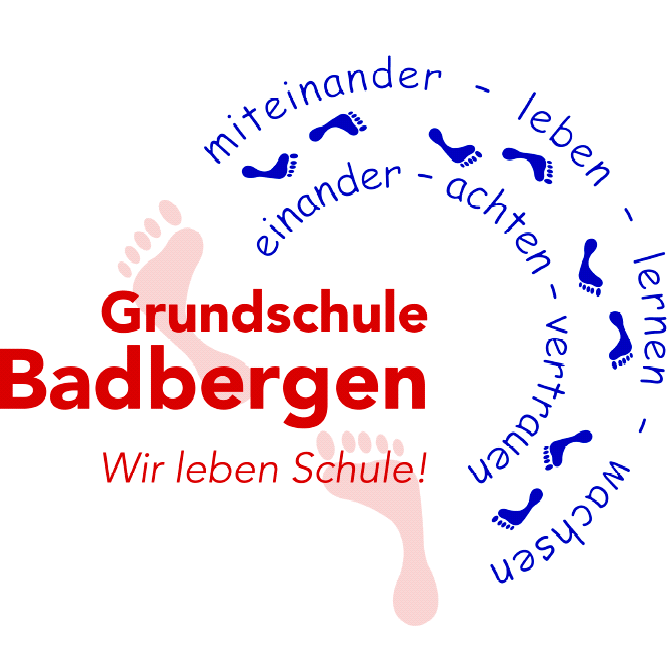 Grundschule Badbergen | Postfach 11 06 | 49633 BadbergenJahnstraße 10 | 49635 Badbergen                       Telefon: 0 54 33 / 5 35 | Telefax: 0 54 33/80 99Email: info@gs-badbergen.dewww.gs-badbergen.de											10.01.2024Neuanmeldung / Änderung / Abmeldung des Ganztagsangebotes sowie der Betreuung Liebe Eltern,die bisherigen Anmeldungen zur Betreuung (Kl.1 und 2)zur Frühbetreuung (Kl. 1-4)zum Ganztagsangebot bleiben bis zu den Sommerferien 2024 bestehen. Falls Sie keine Änderungen wünschen, muss keine erneute Anmeldung erfolgen. Sollten Sie eine Änderung wünschen, können Sie Ihr Kind aber für das 2. Halbjahr verbindlich zu den schulischen Betreuungsangeboten neu an- oder abmelden!Falls Sie Änderungen wünschen, melden Sie sich bitte unter info@gs-badbergen.de oder telefonisch unter 05433-535.Mit freundlichen GrüßenAnja Kiy